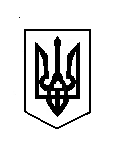 ВЕРБСЬКА СІЛЬСЬКА РАДАХХХVІІІ сесія VIIІ скликанняР І Ш Е Н Н Я 07 липня 2023 року									№ 1037        З метою покращення утримання доріг Вербської сільської ради в належному стані, та керуючись п. 22 статті 26 Закону України „Про місцеве самоврядування в Україні”, за погодженням з постійними комісіями, з питань фінансів, бюджету, планування соціально-економічного розвитку, інвестицій та міжнародного співробітництва, сільська рада ВИРІШИЛА:        1. Внести зміни до Програми по утриманню та ремонту доріг на території Вербської сільської ради  на 2023 рік, затвердженої рішення тридцять першої сесії VIIІ скликання Вербської сільської ради від 22.12.2022 року № 920 « Про Програму по утриманню та ремонту доріг на 2023 рік», зі змінами, внесеними рішеннями тридцять п’ятої сесії VIIІ скликання Вербської сільської ради від 11.04.2023 року № 982 «Про внесення змін до Програми по утриманню та ремонту доріг на 2023 рік»,  тридцять шостої сесії VIIІ скликання Вербської сільської ради від 09.05.2023 року № 1003 «Про внесення змін до Програми по утриманню та ремонту доріг на 2023 рік», а саме:  «Фінансове забезпечення».        2. Додаток 2 «Фінансове забезпечення» викласти в новій редакції, що додається.3. Контроль за виконанням цього рішення покласти на постійну комісію з питань фінансів, бюджету, планування соціально-економічного розвитку, інвестицій та міжнародного співробітництва (Аркадій СЕМЕНЮК).Сільський голова					Каміла КОТВІНСЬКА                                                                               Додаток 2                                                                                до рішення сесії сільської ради                                                                               від 07 липня 2023 року № 1037 Зміни доПрограми по утриманню та ремонту доріг на 2023 рік Внести зміни, а саме:«Фінансове забезпечення» викласти в новій редакції, а саме: фінансування програми здійснюється з коштів місцевого бюджету, а також інших джерел не заборонених законодавством в сумі 6 000 000 грн.Заходи зі змінами, які фінансуються Вербською сільською радою у 2023 роціСільський голова 					Каміла КОТВІНСЬКАВнесення змін у Програму по утриманню та ремонту доріг на 2023 рік№ п/п                 Зміст заходу Обсяги фінансування, грн. Джерело фінансуванняВідповідальні виконавці1.Експлуатаційне утримання доріг в с. Верба (дрібний ямковий ремонт)105 782Бюджет Вербської сільської територіальної громадиСільський голова2.Експлуатаційне утримання дороги в с. Верба, вулиці Застав’я – ІІ (дрібний ямковий ремонт)546 000Бюджет Вербської сільської територіальної громадиСільський голова3.Експлуатаційне утримання дороги в с. Верба, вулиці Шкільна (дрібний ямковий ремонт)199 000Бюджет Вербської сільської територіальної громадиСільський голова4.Експлуатаційне утримання дороги в с. Верба, вулиці Застав’я – ІІІ (дрібний ямковий ремонт)199 218Бюджет Вербської сільської територіальної громадиСільський голова5.Поточний ремонт  дороги в с. Білогородка, вулиці Гора 195 239Бюджет Вербської сільської територіальної громадиСільський голова6.Експлуатаційне утримання дороги в с. Софіївка Перша, вулиці Центральної (дрібний ямковий ремонт)519 973Бюджет Вербської сільської територіальної громадиСільський голова7.Поточний ремонт  дороги в с. Стовпець, вулиці Церковна199 250Бюджет Вербської сільської територіальної громадиСільський голова8.Поточний ремонт  дороги в с. Стовпець, вулиці Шевченка98 000Бюджет Вербської сільської територіальної громадиСільський голова9.Поточний ремонт  дороги в с. Стовпець, вулиці Кременецька200 000Бюджет Вербської сільської територіальної громадиСільський голова10.Поточний ремонт  дороги в с. Верба, вулиці Воля198 797Бюджет Вербської сільської територіальної громадиСільський голова11.Поточний ремонт  дороги в с. Верба, вулиці Застав’я – І199 186Бюджет Вербської сільської територіальної громадиСільський голова12.Поточний ремонт  дороги в с. Рідкодуби, вулиці Центральної 198 000Бюджет Вербської сільської територіальної громадиСільський  голова13.Капітальний ремонт тротуару  непарної сторони вул. Дубенська в с. Верба Дубенського району Рівненської області1 461 348Бюджет Вербської сільської територіальної громадиСільський  голова14.Виготовлення проектної документації по об'єкту "Капітальний ремонт тротуару  непарної сторони вул. Дубенська в с. Верба Дубенського району Рівненської області"38 652Бюджет Вербської сільської територіальної громадиСільський  голова15.Капітальний ремонт тротуару   вул. Грушевського в с. Верба Дубенського району Рівненської області107 667Бюджет Вербської сільської територіальної громадиСільський  голова16.Виготовлення проектної документації по об'єкту "Капітальний ремонт тротуару вул. Грушевського в с. Верба Дубенського району Рівненської області"33 888Бюджет Вербської сільської територіальної громадиСільський  голова17.Капітальний ремонт тротуару   вул. Сковороди в с. Верба Дубенського району Рівненської області1 463 730Бюджет Вербської сільської територіальної громадиСільський  голова18.Виготовлення проектної документації по об'єкту "Капітальний ремонт тротуару вул. Сковороди в с. Верба Дубенського району Рівненської області"36 270Бюджет Вербської сільської територіальної громадиСільський  головаВСЬОГО    6 000 000